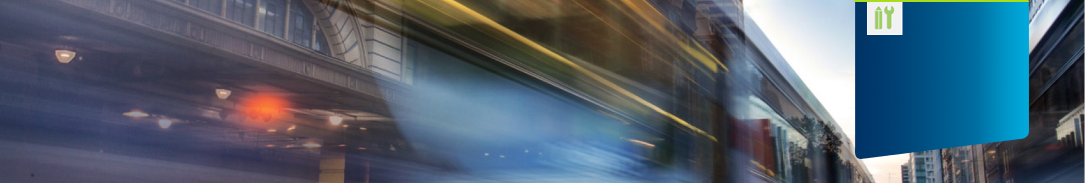 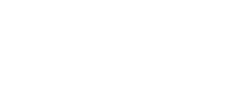 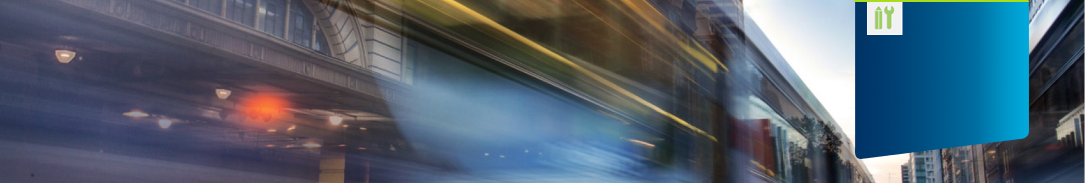 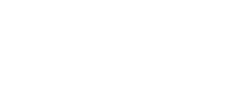 Use this reference to describe roles and responsibilities when it comes to managing risk. We recommend that youtailor them so they belong to your organisation be ready to advise and show leadership on how to perform themmake them part of performance managementput in place training and communication so they people perform their roles and carry out their responsibilities appropriatelydesign your support for your responsible body and executive team so that they can perform their roles and carry out their responsibilities appropriately.RoleResponsibilitiesResponsible body
OversightEnsures that an appropriate risk management framework is in place and authorises the risk management policyEnsures that a positive risk culture is in placeDefines risk appetite Directs strategy and reviews strategic risksReports risks of significance (defined by the board) to the appropriate Minister or departmentReports state significant risks to the appropriate Minister or departmentAttests that the organisation complies with mandatory requirements of the Victorian Government Risk Management Framework (VGRMF)Audit and Risk Committee (ARC)Key Advisor to BoardOversees the risk management framework Shows leadership on risk cultureMakes recommendations for improvement to the responsible bodyRecommends how risk management work should be resourcedAdvises the responsible body on how significant risks in the internal and external context are changingAlerts the responsible body to risks they are newly aware ofMonitors key risk indicators for any trends or signals that risks are increasingOversees the management of key risks and implementation of risk treatment plansReviews the entity’s insurance program and make recommendations to address any gaps in covering insurable risksAnalyses incidents and events and communicate insights to the responsible body and executive teamDirects and monitors the internal audit program to assess the effectiveness of internal controls that mitigate riskVerifies the attestation statement Risk management sub-committeeOperational roleMonitors the effectiveness of the risk management framework Implements improvements to the risk management frameworkProvides expert resources for reviewing operational risk, e.g. clinical risk, financial risk, risk to health and safety, …Manages the risk transfer through insurance or third-party contractsAssesses risks and reports the assessment to the ARCDemonstrates a positive, risk-aware culture to the organisationInternal audit teamProvides assurance to the responsible bodyReports to the ARC that the system of internal control and risk management is effectiveReports to the ARC on the effectiveness of management of specific risksDemonstrates a positive, risk-aware culture to the organisationExternal auditProvides assurance to the communityIn carrying out its audit role to the parliament and community, external audit provides valuable information about the effectiveness of internal control and risk management systems to the responsible body and ARC in its reports. For many agencies, the external auditor’s job is confined to auditing the annual financial statements.Clinical Quality Sub-Committee(Operational)Reports significant clinical risk issues to the responsible bodyGuides the organisation on clinical practice and patient care in line with the Victorian Clinical Governance Framework.Oversees development and implementation of clinical risk management processes, aligning with the organisation’s risk management policy and proceduresMonitors key clinical risk indicators and trendsIdentifies new clinical risks and oversees progress in implementing treatment plansAnalyses incidents, clinical risk management reports and clinical risk management information in the central risk registerReviews the effectiveness of processes for assessing and managing risk, particularly strategic clinical riskDemonstrates a positive, risk-aware culture across the organisationChief Executive OfficerLeads the development, implementation and review of the organisation’s risk management policy and procedures, and compliance obligationsEndorses key policies and procedures for the relevant governing authorityEnsures the management of risk is adequately resourcedMonitors the organisation’s internal and external contexts for new or changing risksMonitors high risksEmbeds risk management in strategic and operational planning and reportingEnsures that the executive team, and the rest of the organisation, understand their responsibilities when it comes to managing risk Demonstrates a positive, risk-aware culture across the organisationOversees communication and reporting to the responsible body and its committeesApproves the closure of operational risksTakes the lead on shared risk, build relationships with other agencies, and engage with stakeholders to manage shared risk effectively Executive team and senior management groupCarries out the risk management policy, strategy, and others aspects of the organisation’s risk management framework Follows risk management processesParticipates in the development, testing and embedding of the organisation’s risk management framework and processesMonitors risk register and use it as a source of risk management insightsWatches the organisation’s key risk indicators for changes in the likelihood or consequences of risksWatches the organisation’s internal and external context for new riskIdentifies risk owners for new risks so they can be understood and monitoredEnsures that risk owners have the knowledge, authority and resources to manage risk effectivelyCommunicates risk information back to the organisation Informs the Risk and Audit Committee of risks and issuesAdvises responsible body of new risks and changes to strategic risksReports progress of risks to the Board Committee Allocates resources to managing riskDemonstrate a positive, risk-aware culture across the organisationChief Risk Officer / Risk ManagerCoordinates the periodic review of the risk management policy and other elements of the risk management frameworkDesigns processes for managing risk and implement them across the organisationEnsures staff members understand their responsibilities with respect to risk management and are supported with training and assistanceManages the risk register Analyses key risk indicators and the risk register for insights on riskWatches the internal and external context for new riskPrepares reports to the Audit and Risk Committee and the responsible bodyCoordinates communication and reporting between roles in the organisation’s governance modelDemonstrates a positive, risk-aware culture across the organisationManagersManages risk in their area of responsibility and shared risk with other business units and organisationsEnsures that risks are assessed, controlled, monitored, reported, escalated and closed in line with the organisation’s proceduresMakes sure their teams understand their responsibility to manage risk and have the skills, capability and resources to do soAssesses new risk and monitor change in known risksDemonstrates a positive, risk-aware culture across the organisationStaff and volunteersManages risk within their area of influenceFollows risk management policy and proceduresParticipates in a risk-aware culture Assesses new risk and monitor change in known risksContributes to the continuous improvement of risk management frameworks, processes and culture